Strakonice dne: 10. 6. 2020Objednací listč. 34/20/4 Předmět objednávky 	Množství	Předpokl. cena Kč 	Celkem (s DPH): 	56 000,00 Kč Popis objednávky:Termín dodání :  Vyřizuje: Bc. Tomáš TurekBankovní spojení: ČSOB, a.s., č.ú.: 182050112/0300	IČ: 00251810	DIČ: CZ00251810Upozornění:	Na faktuře uveďte číslo naší objednávky.	Kopii objednávky vraťte s fakturou.	Schválil:	Ing. Jaroslav Brůžek	vedoucí odboru ŽP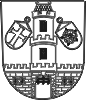 Město  StrakoniceOdbor životního prostředíDodavatel:Herba Grata spol. s r.o.Radonice 31373 41  Dolní BukovskoIČ: 07501943 , DIČ: CZ075019431.Rostlinný materiál pro workshop56 000,00Tel. kontakt:383 700 335E-mail:tomas.turek@mu-st.cz